Почему важна память и как ее развивать:
младенчествоПамять включается во все виды и уровни деятельности, лежит в основе обучения и воспитания, приобретения знаний и личного опыта. Память обеспечивает единство психики, объединяя восприятие, мышление, воображение и речь, и придает психике индивидуальность. Развитие памяти происходит на протяжении всей жизни человека, а начинается с рождения от запечатления первых раздражителей: света, температуры среды, голоса, прикосновений, лица. Эти первые впечатления, фиксируясь в памяти новорожденного, оставляют следы для первых предпочтений, личного опыта и новых форм поведения.Безусловно, память в младенческом возрасте имеет определенные особенности.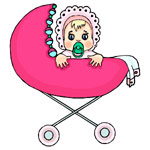 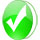 Во-первых, она не функционирует как самостоятельный психический процесс, а возникает и развивается только внутри ощущений и восприятий. Ребенок запоминает образ мамы при многократном и постоянном воздействии множества материнских раздражителей. Результатом работы образной памяти становиться устойчивая реакция ребенка на знакомый образ - это улыбка, обращенная к близкому человеку. Во-вторых, память новорожденного носит исключительно образный характер. Совокупность ощущений от многих одних и тех же объектов (близких людей, игрушек, предметов домашней обстановки) складывается у ребенка в определенные образы, которые становятся фундаментом образной памяти. К 3-4 месяцам дети узнают предметы, связанные с кормлением, к 5-ти узнают голоса близких людей, к 6-ти знакомые предметы. В 7-8 - могут показать знакомый предмет, а в 9- узнают знакомого человека после месяца разлуки. В год ребенок не только хорошо помнит взрослых и предметы постоянно его окружающие, но и легко воспроизводит действия игры и общения. Таким образом, память младенца функционирует по принципу "запечатление - узнавание". Для полноценного развития данного механизма необходимо наличие двух условий:1. Многократность и постоянство восприятия одних и тех же объектов.2. Наличие эмоционального и речевого общения взрослого с младенцем.Таким образом, память младенца функционирует по принципу "запечатление - узнавание". Для полноценного развития данного механизма необходимо наличие двух условий:1. Многократность и постоянство восприятия одних и тех же объектов.2. Наличие эмоционального и речевого общения взрослого с младенцем.На первом году жизни память ребенка носит исключительно непроизвольный характер. При запоминании малыши ориентируются совсем не на существенные признаки объектов, а на индивидуально избирательные или привлекательные. Чем меньше ребенок, тем легче его сбить с толку при узнавании, незначительно меняя объект. Малыш может не сразу узнать маму с новой прической или в незнакомой одежде, свою кроватку, если повесили балдахин и т. д. Наряду с образной памятью в первый год жизни развиваются двигательная и эмоциональная. Основой развития двигательной памяти во многом являются врожденные рефлексы. Ребенок делает сосательные движения, если его развернуть и положить в положение "под грудь", схватывает предмет, ползает, ходит. В развитии двигательной памяти огромную роль играет взрослый, который взаимодействует с ребенком и обучает его действовать с предметами, учит новым движениям, поощряет двигательную активность. Очень полезны для развития двигательной памяти игры-забавы с пальчиками. Это традиционные "ладушки", "сорока", а также игры, в которых в движение включаются отдельные части тела: голова, ручки, ножки ("ку-ку", "коза-рогатая").Очень важно, чтобы взрослый выражал заинтересованность в совместной деятельности, радовался успехам ребенка и общению с ним, тем самым, создавая эмоциональное подкрепление тому, что должен запомнить ребенок.Очень полезны для развития двигательной памяти игры-забавы с пальчиками. Это традиционные "ладушки", "сорока", а также игры, в которых в движение включаются отдельные части тела: голова, ручки, ножки ("ку-ку", "коза-рогатая").Очень важно, чтобы взрослый выражал заинтересованность в совместной деятельности, радовался успехам ребенка и общению с ним, тем самым, создавая эмоциональное подкрепление тому, что должен запомнить ребенок.Эмоциональная память наиболее ярко начинает проявлять себя во втором полугодии, когда ребенок демонстрирует определенные эмоции в связи с конкретными предметами или ситуациями, например, радуется, когда видит свою тарелочку, коляску или плачет, когда несут в ванную или собираются чистить ушки.Предпосылки словесной памяти складываются только к концу первого года жизни, но интерес к речи взрослого возникает в первые месяцы, когда ребенок прислушивается к голосу матери, начинает гулить, а позже лепетать. Взрослый называет словом все окружение ребенка, и постепенно малыш связывает предмет со словом и запоминает название предметов и действий. Поэтому необходимо активное речевое общение с малышом. Обеспечение связи предмета и слова в памяти ребенка - это условие нормального познавательного развития, залог успешного обучения.На первом году жизни закладываются все основные виды памяти: образная, двигательная, эмоциональная, словесная. Они формируются и развиваются только внутри непосредственного эмоционального общения ребенка и взрослого и в процессе манипулирования ребенка с предметами окружающего мира. Память в этом возрасте носит исключительно непосредственный характер и функционирует внутри других психических процессов.На первом году жизни закладываются все основные виды памяти: образная, двигательная, эмоциональная, словесная. Они формируются и развиваются только внутри непосредственного эмоционального общения ребенка и взрослого и в процессе манипулирования ребенка с предметами окружающего мира. Память в этом возрасте носит исключительно непосредственный характер и функционирует внутри других психических процессов.